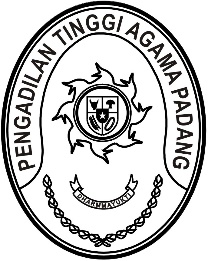 Nomor     	: W3-A/      /OT.00/9/2022	20 September 2022Lampiran	: -Perihal	: Undangan Yth. Tim Pembangunan Zona Integritas Pengadilan Agama Padang Panjang Dalam rangka pelaksanaan Desk Evaluasi Zona Integritas (ZI) oleh Tim Penilai Nasional 
(Kemenpan RB), maka kami mengundang saudara untuk mengikuti pendampingan kegiatan evaluasi pembangunan zona integritas di wilayah Pengadilan Tinggi Agama Padang, yang Insya Allah akan dilaksanakan pada:Hari/Tanggal	:	Rabu / 8 September 2022Jam	:	14.00 WIB s.d. selesai Tempat	:	Media Center Pengadilan Agama Padang Panjang melalui aplikasi zoom meeting	Meeting ID: 868 6683 9864	Passcode: ZI2022Demikian disampaikan dan terima kasih.										Wakil Ketua,Drs. Hamdani S, S.H., M.H.I.	 									NIP. 195602121984031001Tembusan :Ketua Pengadilan Tinggi Agama Padang (sebagai laporan)